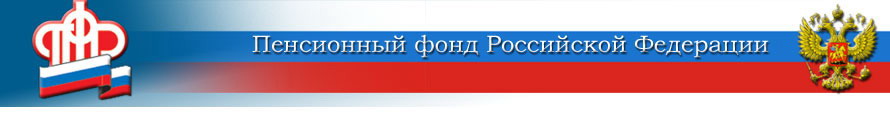 ГОСУДАРСТВЕННОЕ УЧРЕЖДЕНИЕ –ОТДЕЛЕНИЕ ПЕНСИОННОГО ФОНДА РОССИЙСКОЙ ФЕДЕРАЦИИПО ЯРОСЛАВСКОЙ ОБЛАСТИО порядке представления СЗВ-ТД при переводе работника во вновь созданную организациюОтделение ПФР по Ярославской области обращает внимание организаций, которые проходят процедуру изменения подведомственности (подчиненности) или реорганизации (слияния, присоединения, разделения, выделения, преобразования), изменения типа государственного или муниципального учреждения, что сведения о проведенных кадровых мероприятиях в отношении работников должны быть отражены в отчетности по форме СЗВ-ТД «Сведения о трудовой деятельности зарегистрированного лица».В случае перевода работника во вновь созданную организацию необходимо указать в отчетности следующие кадровые мероприятия: 1) страхователь по прежнему месту работы зарегистрированного лица представляет форму СЗВ-ТД с кадровым мероприятием «ПЕРЕВОД» с указанием организации, в которую перевелся работник; 2) новый страхователь представляет форму СЗВ-ТД с кодом мероприятия «ПЕРЕВОД», с указанием организации, из которой перевелся работник.Одновременно вновь созданная организация должна отразить в форме СЗВ-ТД кадровое мероприятие «ПЕРЕИМЕНОВАНИЕ», и в графе «Трудовая функция (должность, профессия, специальность, квалификация, конкретный вид поручаемой работы), структурное подразделение» указать информацию о форме реорганизации (например: «Общество 2» создано путем выделения из «Общества 1»).Пресс-служба Отделения ПФРпо Ярославской области150049 г. Ярославль,проезд Ухтомского, д. 5Пресс-служба: (4852) 59 01 96Факс: (4852) 59 02 82E-mail: smi@086.pfr.ru